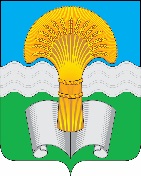 Администрация (исполнительно-распорядительный орган) муниципального района «Ферзиковский район» Калужской областиПОСТАНОВЛЕНИЕот 19 октября 2022 года                                                                                            № 498п. Ферзиково  В соответствии с Постановлением администрации (исполнительно – распорядительного органа) муниципального района «Ферзиковский район» от 01 августа 2013 года № 366 «Об утверждении Порядка разработки, формирования и реализации муниципальных программ муниципального района «Ферзиковский район» и Порядка проведения оценки эффективности реализации муниципальных программ муниципального района «Ферзиковский район» (с изменениями и дополнениями), администрация (исполнительно – распорядительный орган) муниципального района «Ферзиковский район» ПОСТАНОВЛЯЕТ:1.       Признать утратившим силу Постановление администрации (исполнительно – распорядительного органа) муниципального района «Ферзиковский район» от 22 марта 2019 года №177 «Об утверждении муниципальной программы муниципального района «Ферзиковский район» «Развитие сельского хозяйства на территории муниципального района «Ферзиковский район»».      2.  Настоящее Постановление вступает в силу с момента его официального опубликования в газете Ферзиковского района «Ферзиковские Вести» и подлежит размещению в информационно-коммуниационной сети Интернет на официальном сайте администрации (исполнительно-распорядительного органа) муниципального района «Ферзиковский район» https://ferzikovo-r40.gosweb.gosuslugi.ru/ и распространяется на правоотношения возникшие с 01 января 2023 года.  Глава администрации муниципального района «Ферзиковский район»                                                                            А.С. ВолковО признании утратившим силу Постановления администрации (исполнительно-распорядительного органа) от 22 марта 2019 года №177 «Об утверждении   муниципальной   программы муниципального района «Ферзиковский район» «Развитие сельского хозяйства на территории муниципального района «Ферзиковский район»»